Свято первоцвітівПроведений в  2- в класі  19 квітня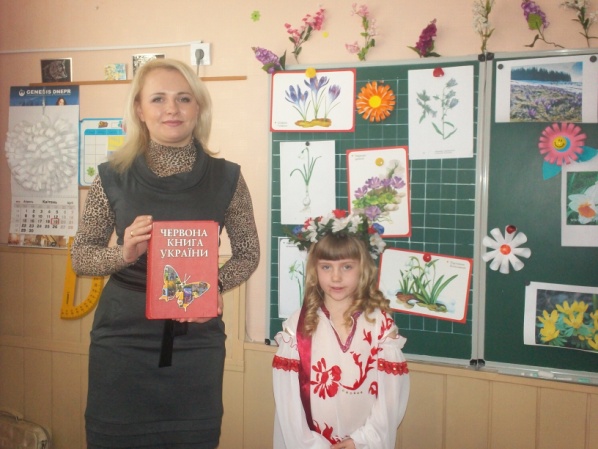 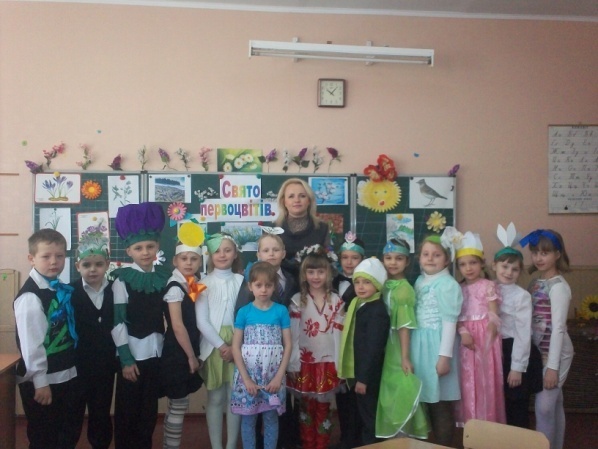 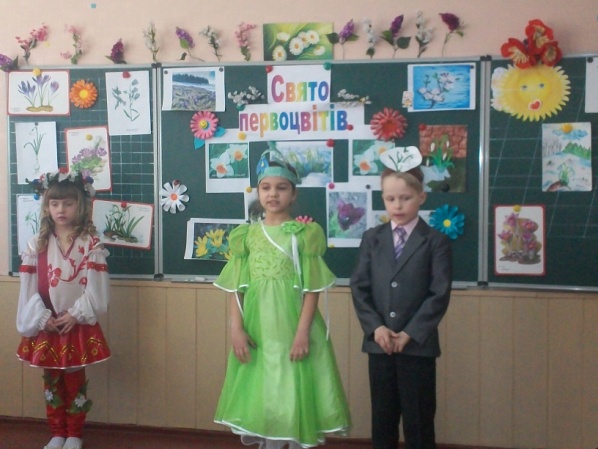 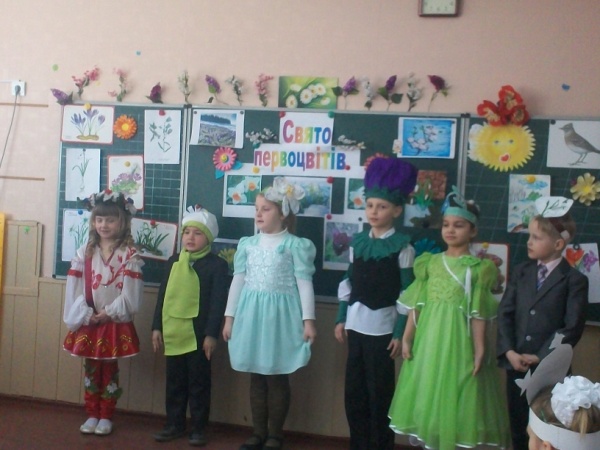 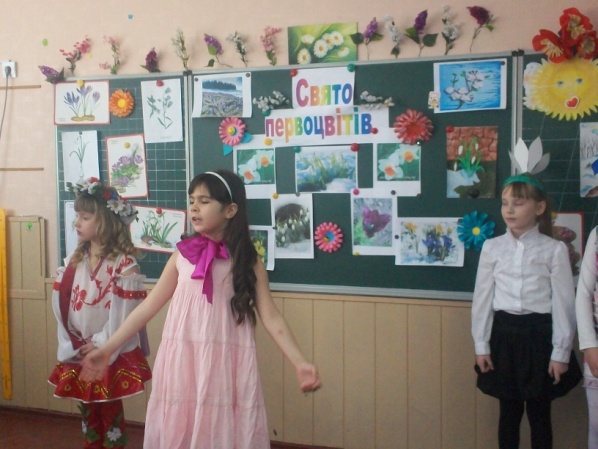 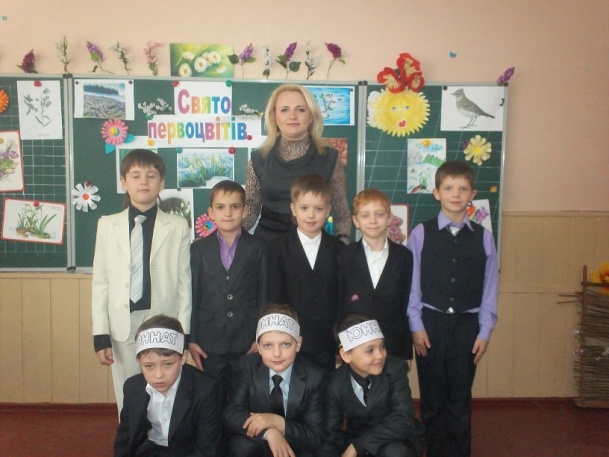 